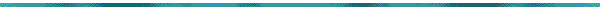 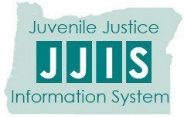 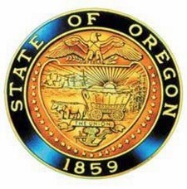 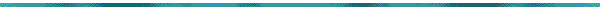 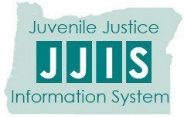 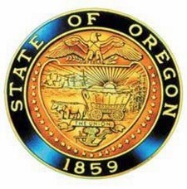 MEETING MATERIALS – The meeting will begin at 1:30 PM and is planned to proceed chronologically through the agenda. For agenda and meeting materials please visit http://www.oregon.gov/SIEC/. REASONABLE ACCOMMODATION OF DISABILITIES – Reasonable accommodations, such as assistive hearing devices, sign language interpreters and materials in large print or audiotape, will be provided as needed. In order to ensure availability, please contact Erin Stangle at Enterprise Information Services at telephone 971-720-0065, or email erin.stangle@das.oregon.gov at least 72 hours prior to the meeting with your request.STATEWIDE INTEROPERABILITY EXECUTIVE COUNCILQUARTERLY MEETINGSTATEWIDE INTEROPERABILITY EXECUTIVE COUNCILQUARTERLY MEETINGFebruary 8th, 20211:30 p.m. – 3:30 p.m.VIA TELECONFERNCE                                          Click here to join the meetingCall In: +1 503-446-4951,,28416979#1. Call to order – Bob CozzieUpdates & Announcements – Bob Cozzie	Introductions – Bob CozzieSenator Brian BoquistProspective MembersRoll Call & Quorum Verification – Erin Stangel, EIS SupportReview Council Agenda – Bob Cozzie AnnouncementsUpdates & Announcements – Bob Cozzie	Introductions – Bob CozzieSenator Brian BoquistProspective MembersRoll Call & Quorum Verification – Erin Stangel, EIS SupportReview Council Agenda – Bob Cozzie AnnouncementsCouncil Minutes Approval – Bob Cozzie	Council Action: Approve Minutes from November 2021 MeetingCouncil Minutes Approval – Bob Cozzie	Council Action: Approve Minutes from November 2021 MeetingSpecial Presentation – Oregon Dept. of JusticeSIEC and SWIC Statute Review Special Presentation – Oregon Dept. of JusticeSIEC and SWIC Statute Review Committee Reports – Committee Chairs	Executive Committee – Bob CozzieVMED29 ActionProposed U.S. Forest Service FeesStrategic Planning Committee – John HartsockNG-911 Working Group ReportSIEC Charter UpdatesBylaws DiscussionNext Meeting – Broadband Committee – Ben GherezgiherSPOC Report Committee UpdatesNext Meeting Technical Committee – Rick IversonTIC-FOG UpdatesCharter UpdateMeeting ReportNext Meeting – Partnership Committee – Dianne MajorsMeeting UpdateRADIO ConferenceNext Meeting – TBDCommittee Reports – Committee Chairs	Executive Committee – Bob CozzieVMED29 ActionProposed U.S. Forest Service FeesStrategic Planning Committee – John HartsockNG-911 Working Group ReportSIEC Charter UpdatesBylaws DiscussionNext Meeting – Broadband Committee – Ben GherezgiherSPOC Report Committee UpdatesNext Meeting Technical Committee – Rick IversonTIC-FOG UpdatesCharter UpdateMeeting ReportNext Meeting – Partnership Committee – Dianne MajorsMeeting UpdateRADIO ConferenceNext Meeting – TBDSWIC Report – William ChapmanCOMU Working Group UpdatesTechnical Assistance Request ReportHEMS Frequency Coordination INCM Course – CompleteCOMT Course – April 4th- 8th ITSL Course – Pending curriculum updateLMR/Cyber Exercise – Complete AWN Working Group Report – OR-AlertAWN Guidance Document Workshop – Session 1 CompleteStatewide Interoperability Program UpdatesStaffingSWIC Report – William ChapmanCOMU Working Group UpdatesTechnical Assistance Request ReportHEMS Frequency Coordination INCM Course – CompleteCOMT Course – April 4th- 8th ITSL Course – Pending curriculum updateLMR/Cyber Exercise – Complete AWN Working Group Report – OR-AlertAWN Guidance Document Workshop – Session 1 CompleteStatewide Interoperability Program UpdatesStaffingSCIP Implementation Plan Updates – John HartsockSCIP Implementation Plan Updates – John HartsockRegional Interoperability Reports WORJIC – Joe DavittRegional Interoperability Reports WORJIC – Joe DavittCouncil Action List – SIEC MembershipOld Business: Broadband Chair Interest for AppointmentNew Business:VMED29 Statewide Air to GroundProposed U.S. Forest Service FeeCouncil Action List – SIEC MembershipOld Business: Broadband Chair Interest for AppointmentNew Business:VMED29 Statewide Air to GroundProposed U.S. Forest Service FeeRound Table (SIEC Member Reports, questions, public testimony)Round Table (SIEC Member Reports, questions, public testimony)Adjourn.Adjourn.2022 ScheduleJanFeb8MarAprMay10JunJulAug9SepOctNov8DecSIEC QUARTERLY MEETINGSIEC QUARTERLY MEETINGAgenda NotesAgenda NotesAgenda ItemNotesDecisionsDecisions